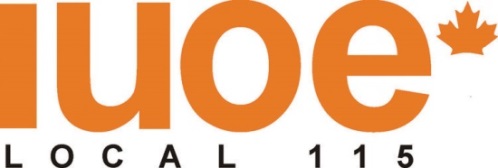 IUOE Local 115 Application Form – Industrial WorkplacesThis application form, when completed and submitted to jobs@iuoe115.ca, will be kept on file. An application may lead to an interview, a training offer, or a job offer. Full Name ___________________________________________________________________Phone Number _____________________ Email address______________________________Mailing Address – Street and City/Town __________________________________________________________________________________________Postal Code ___________________  Year of Birth _______________________Current Occupation __________________________________________________________Second Occupation if any _____________________________________________________Union Member? Yes _______   No __________   If yes, which union? __________________First Nations?  Yes________  No ____________If Yes, which First Nation? _____________________________________________________If you are not a member of a First Nation, are you part of an equity seeking group? Check if appropriate:_________ Non-status Indigenous heritage    _______________ Women_________ Newcomer to Canada	___________ Disability or another barrier to employmentIndustrial equipment or vehicles you have experience in operating, repairing or maintaining:Type of equipment or vehicle ___________________________Years of experience _________Type of equipment or vehicle ___________________________Years of experience _________Type of equipment or vehicle ___________________________Years of experience _________Product that you may have experience in manufacturing, servicing or transporting:Are you currently registered in a BC apprenticeship program? Yes  _____ No ______If Yes, which trade? ____________________   Apprenticeship level ___________If you are not currently registered, have you ever been part of a Canadian apprenticeship program in the past? Yes ___ No ____ If Yes, which trade? _________________________ Province? ____                    Apprenticeship level reached _____List any work-related certificates or endorsements you have earned through training, including skilled trades certifications and endorsements or other courses. ____________________________________________________________________________________________________________________________________________________________________________________________________________________________________Do you have any other industrial, mechanical or construction experience not mentioned above?What kind of work do you want to do?Are you currently registered with an employment service such as a WorkBC office or a First Nations employment office?               Yes _____        No ___________Name of employment office and case manager (optional) __________________________________________________________________